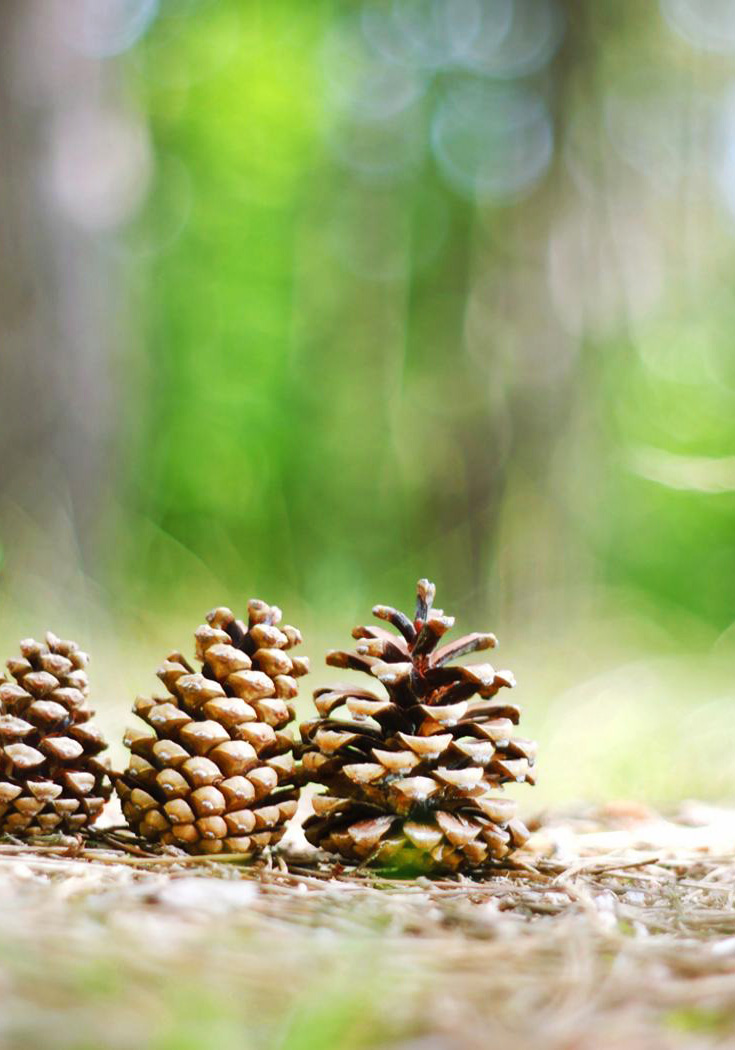 Подготовлен Министерством образования и науки Республики Алтай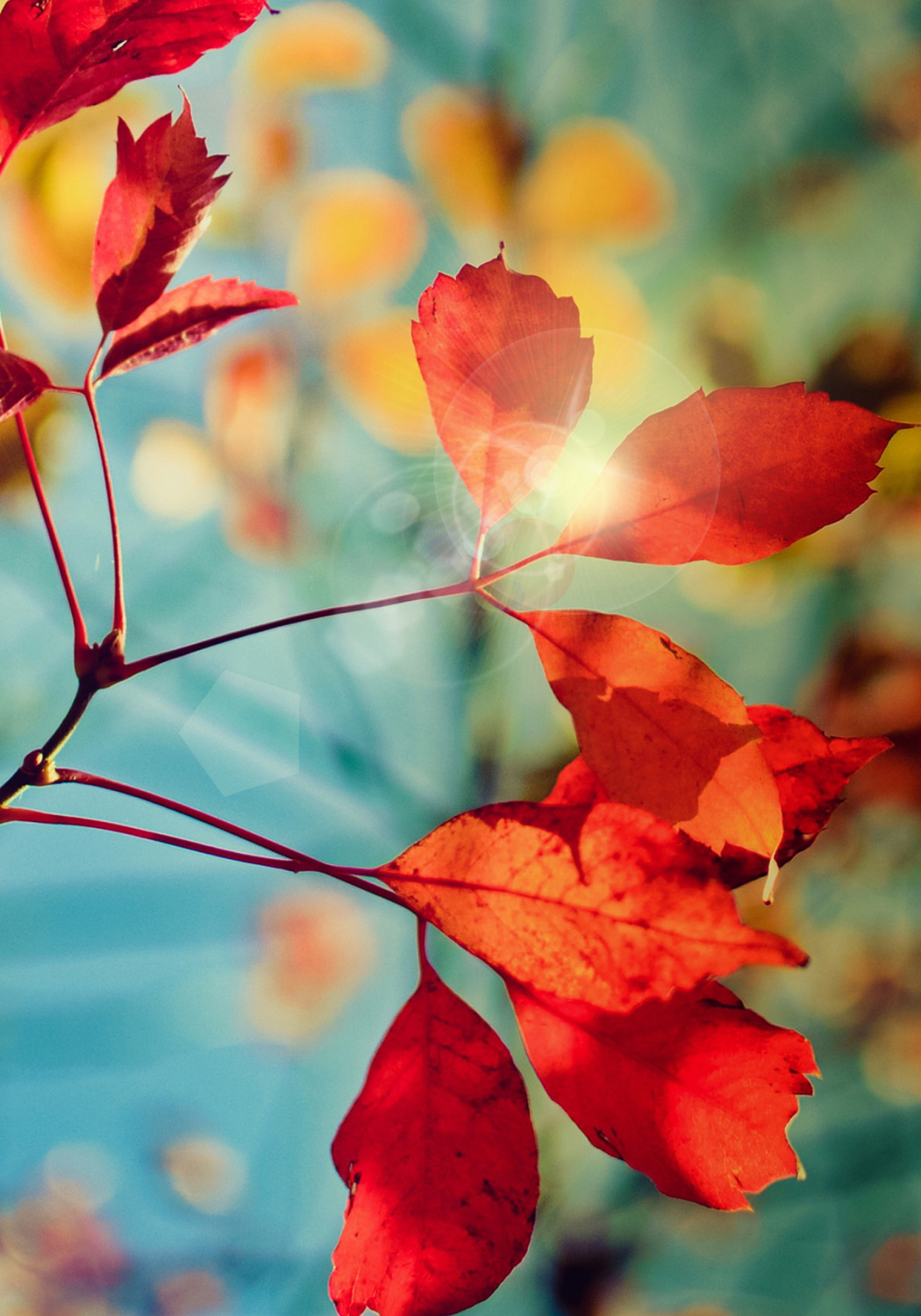 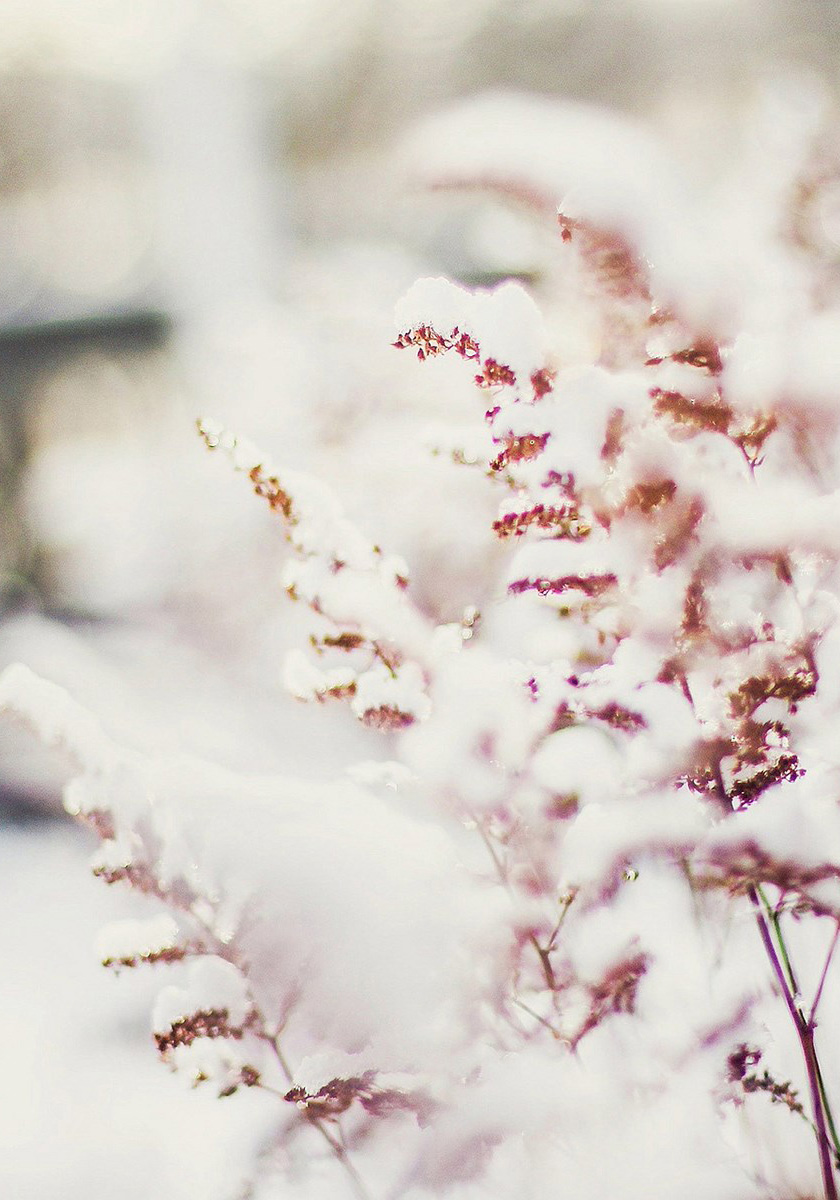 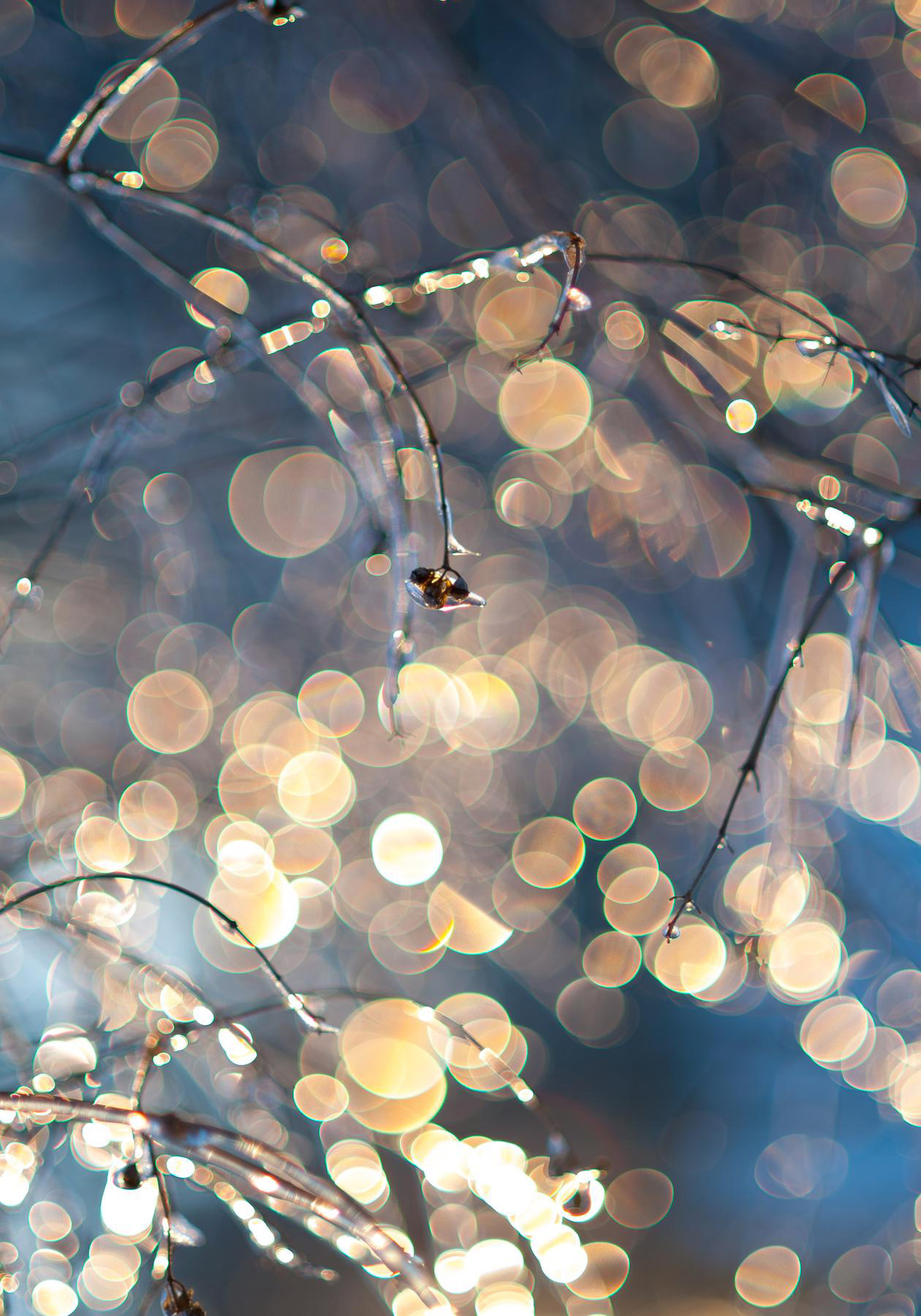 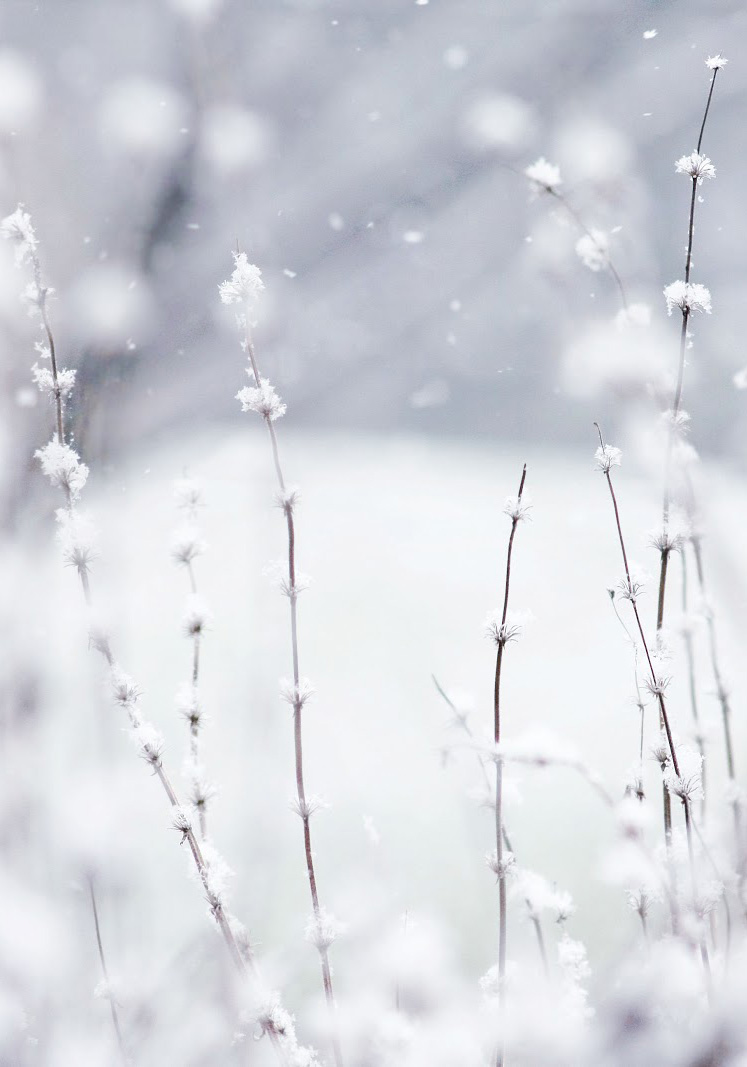 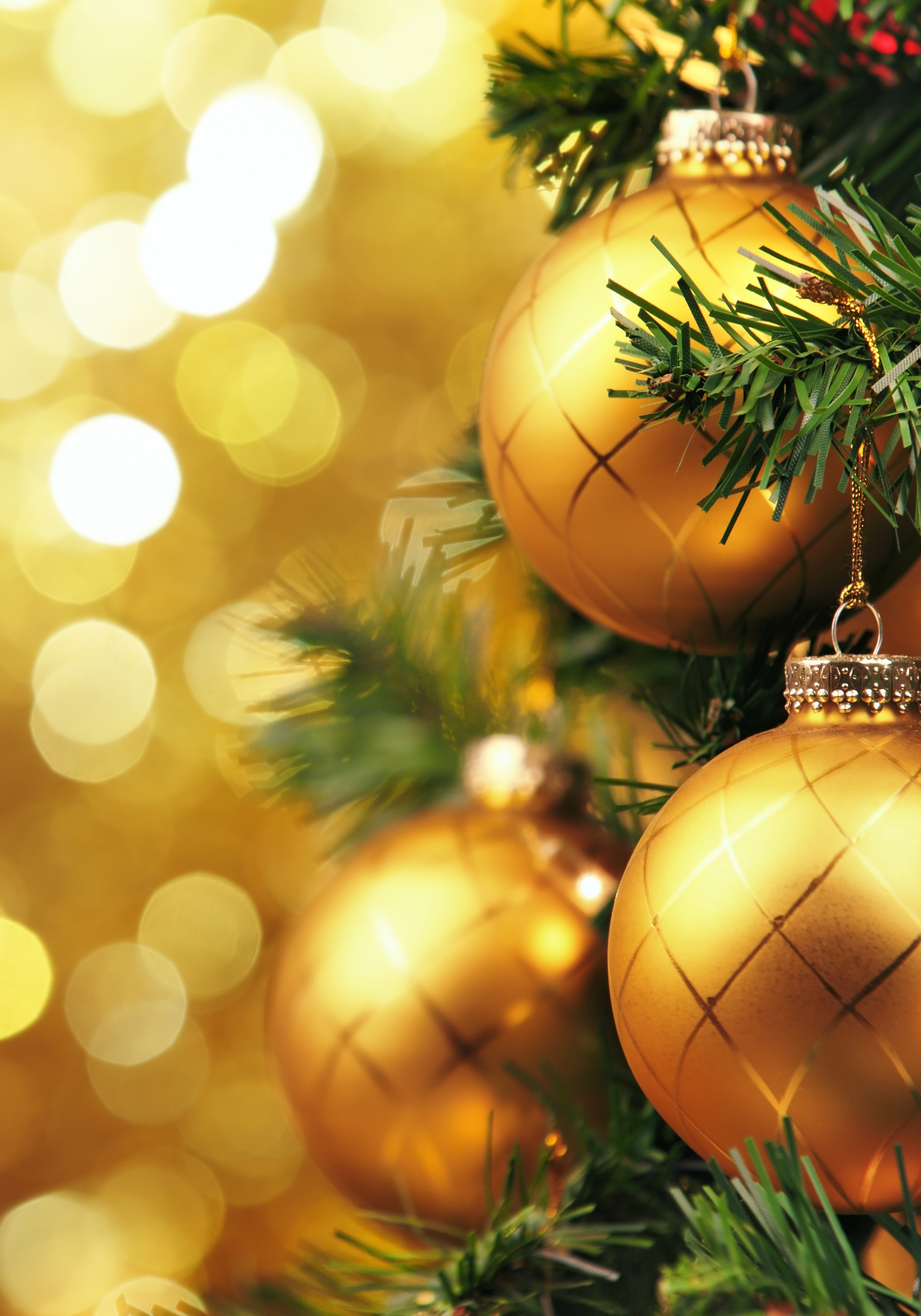 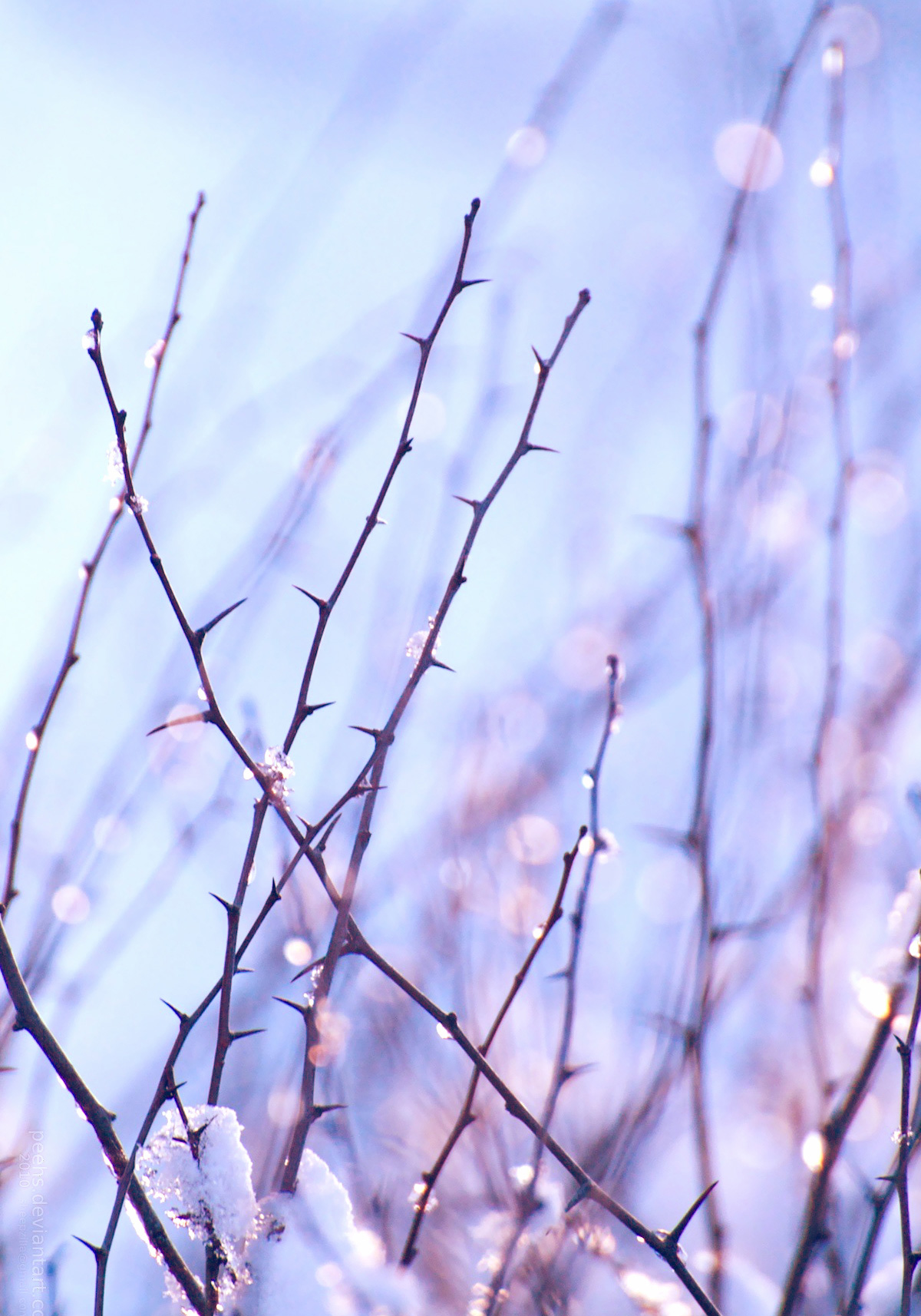 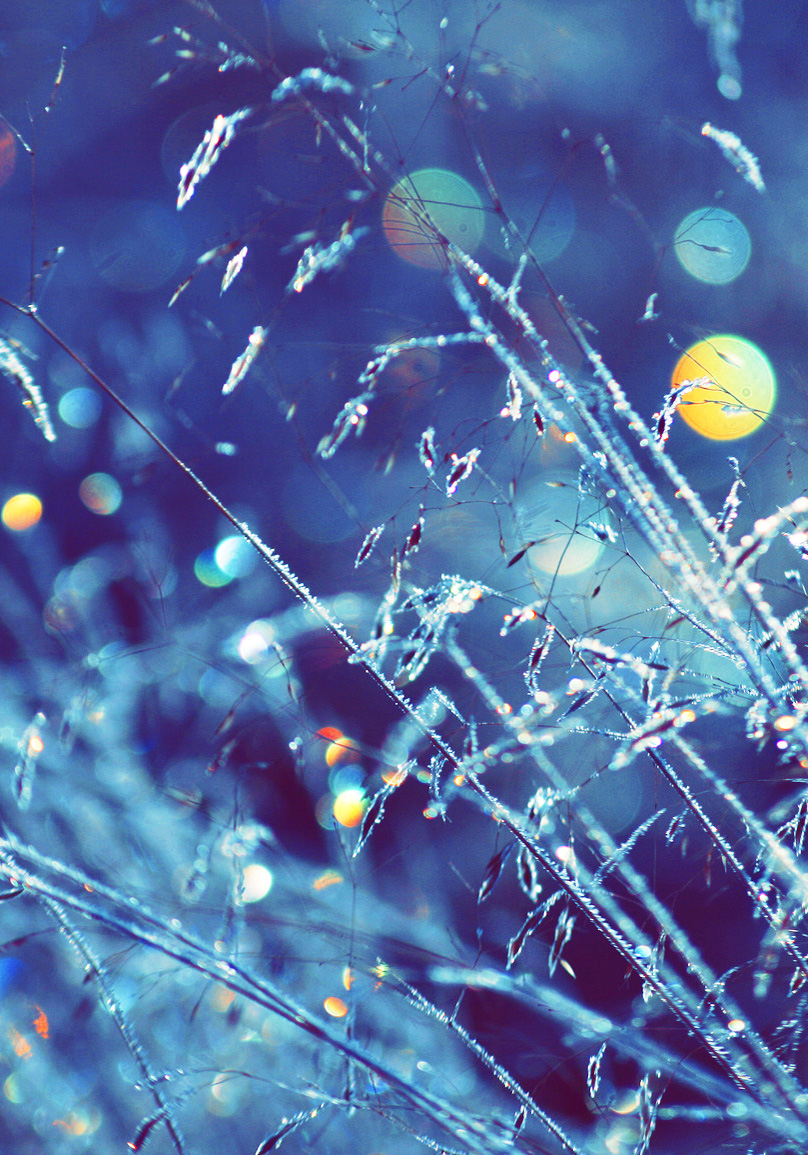 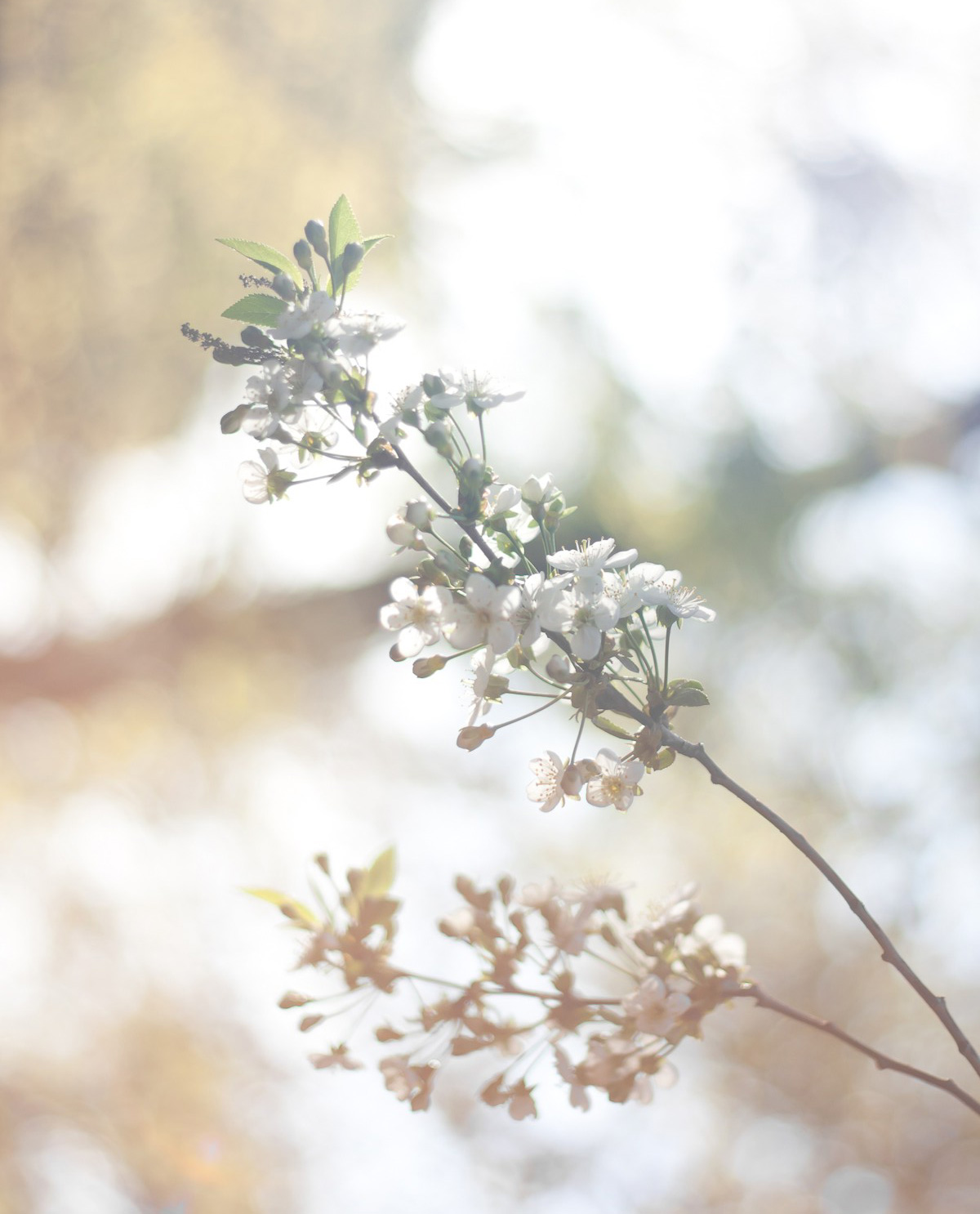 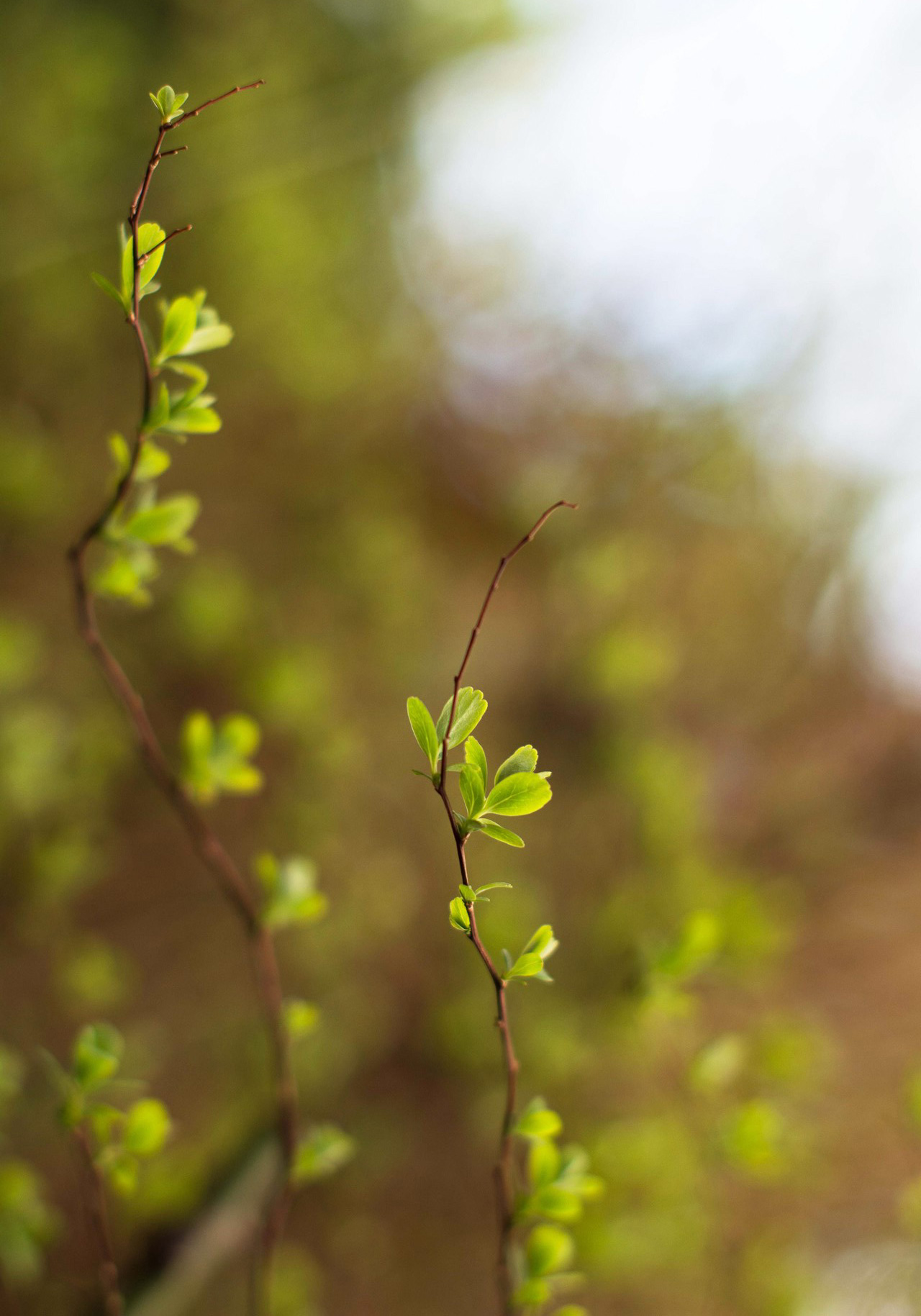 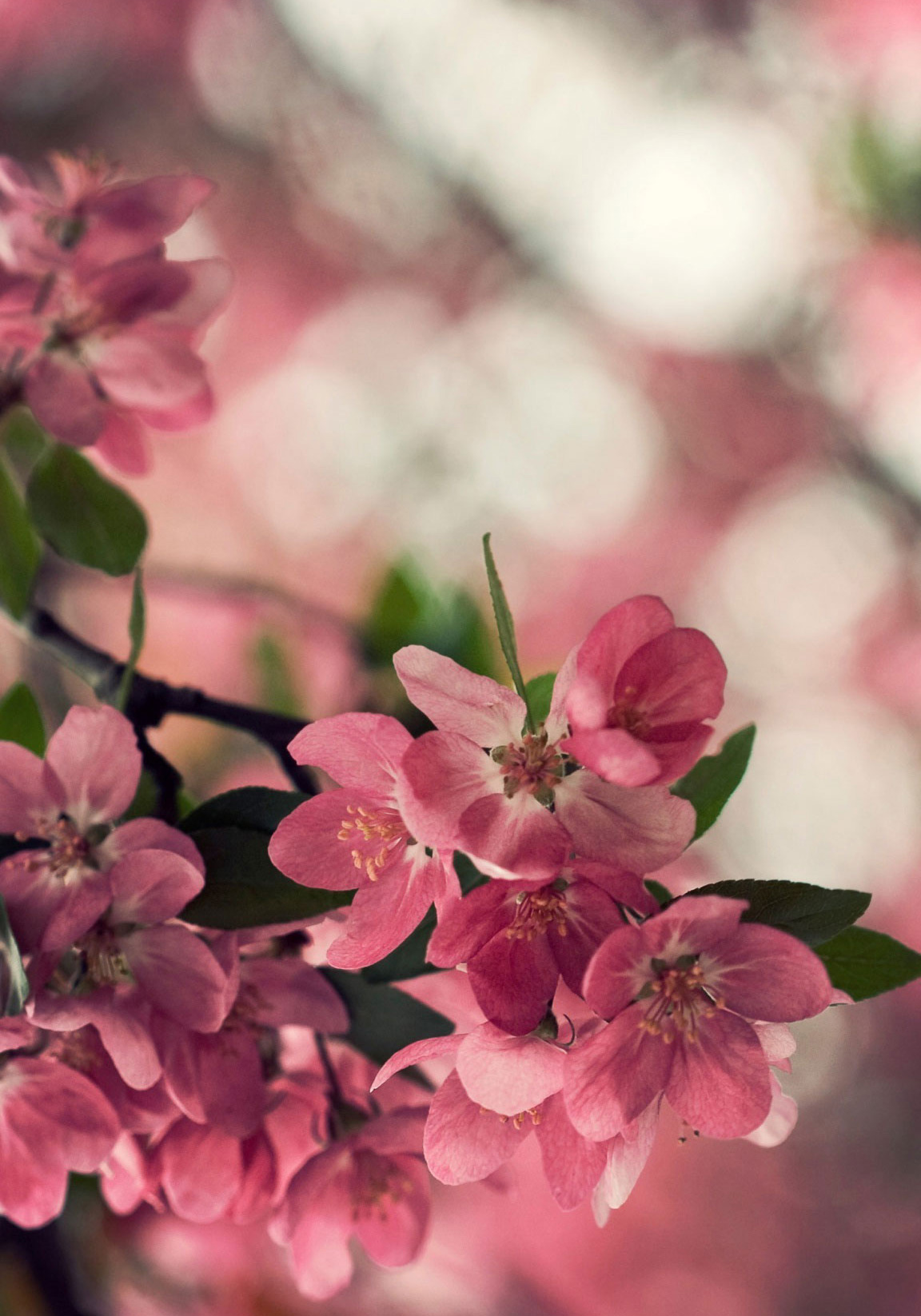 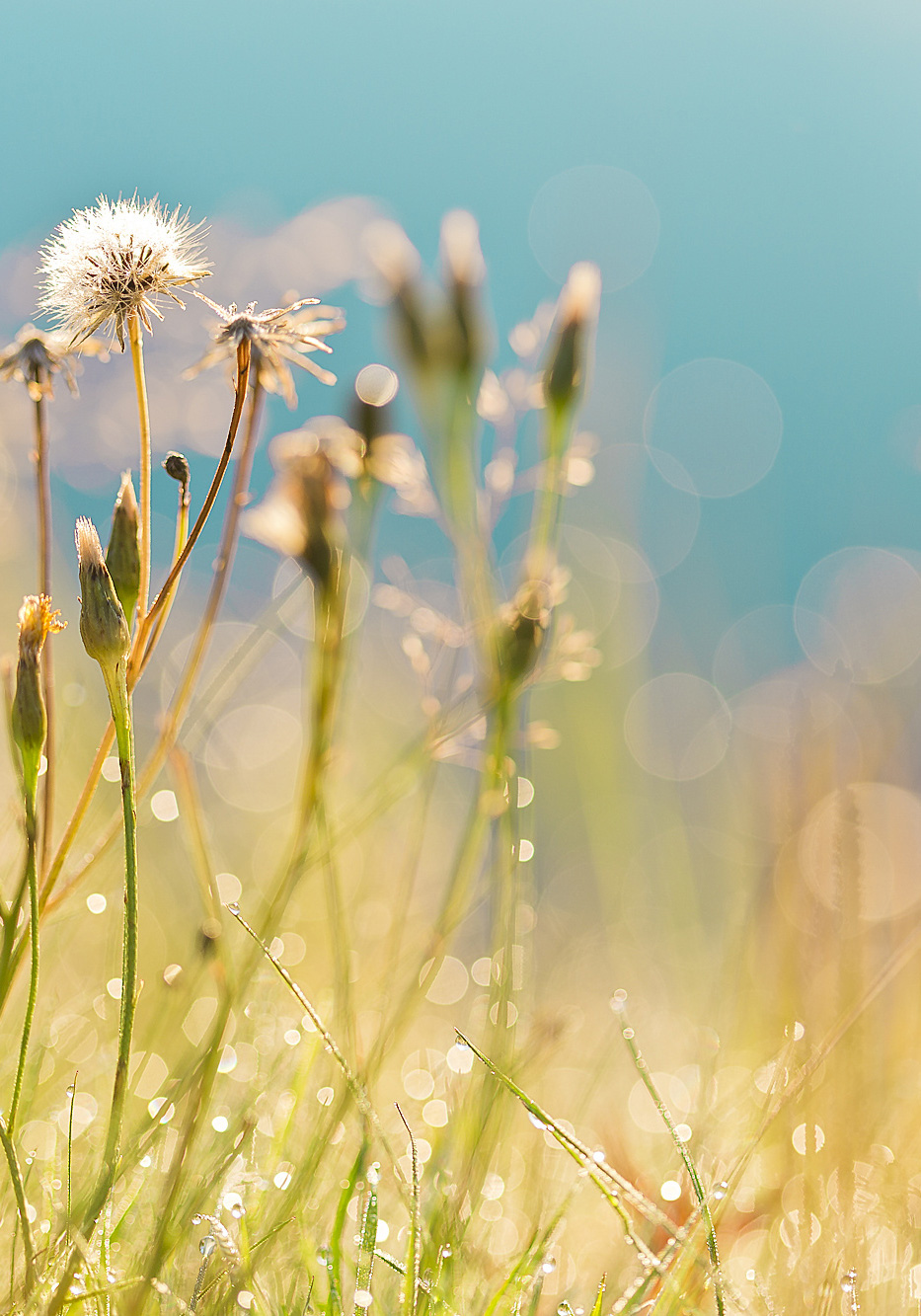 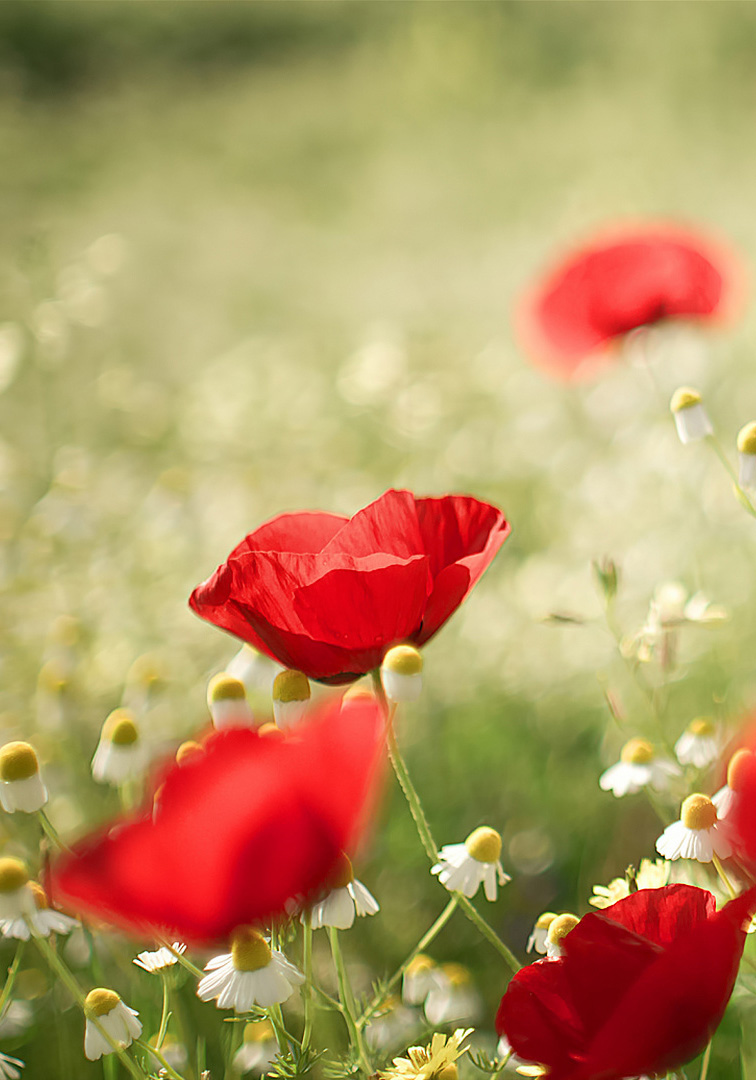 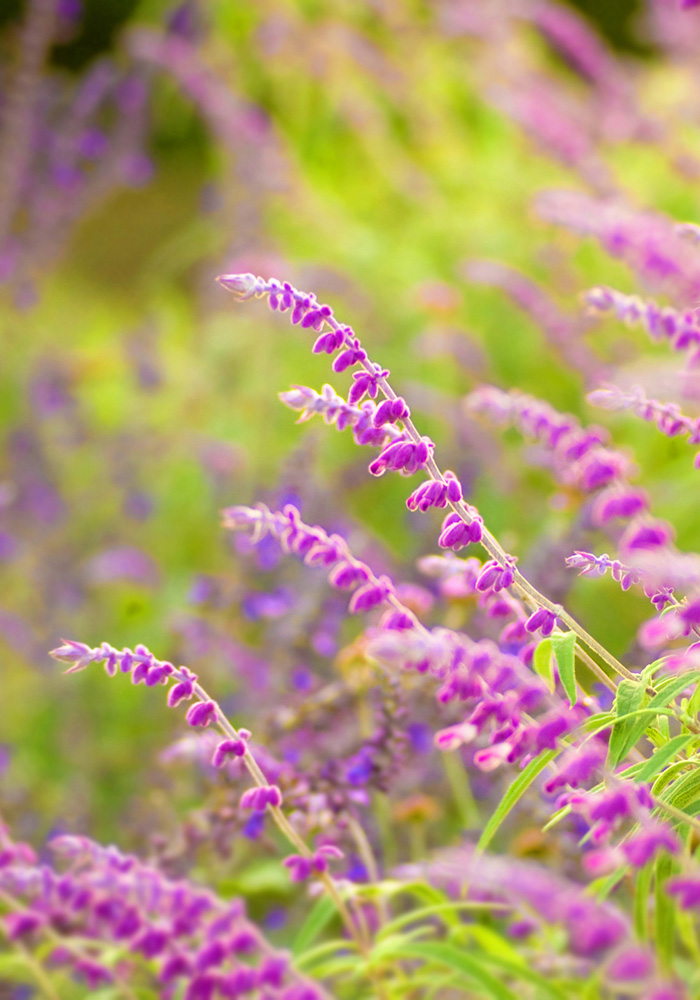 Календарь событий2016/2017 учебный год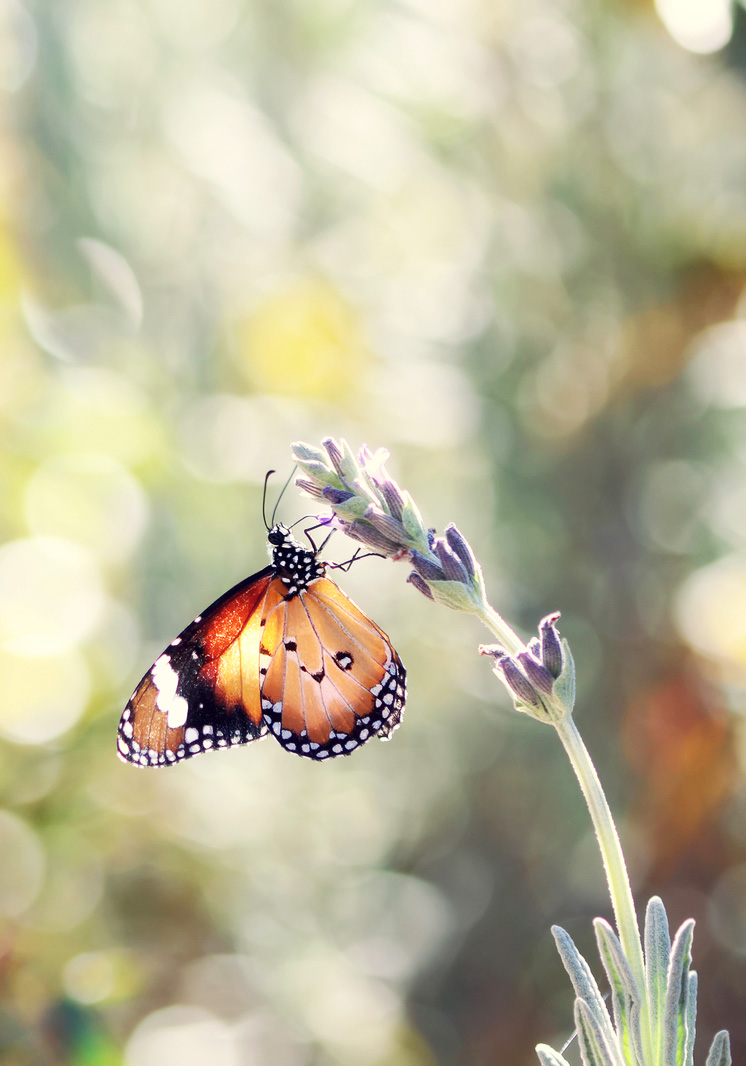 Весь периодГод кино в Российской Федерации (2016 год)Весь периодГод особо охраняемых природных территорий в Российской Федерации(2017 год)Весь периодГод экологии (2017 год), Всероссийский экологический урокВесь периодВсероссийский образовательный проект «Большая арктическая экспедиция»Весь период135 лет Таштамышевой Евдокии (Балака) -  сказительнице Чойского района (2016)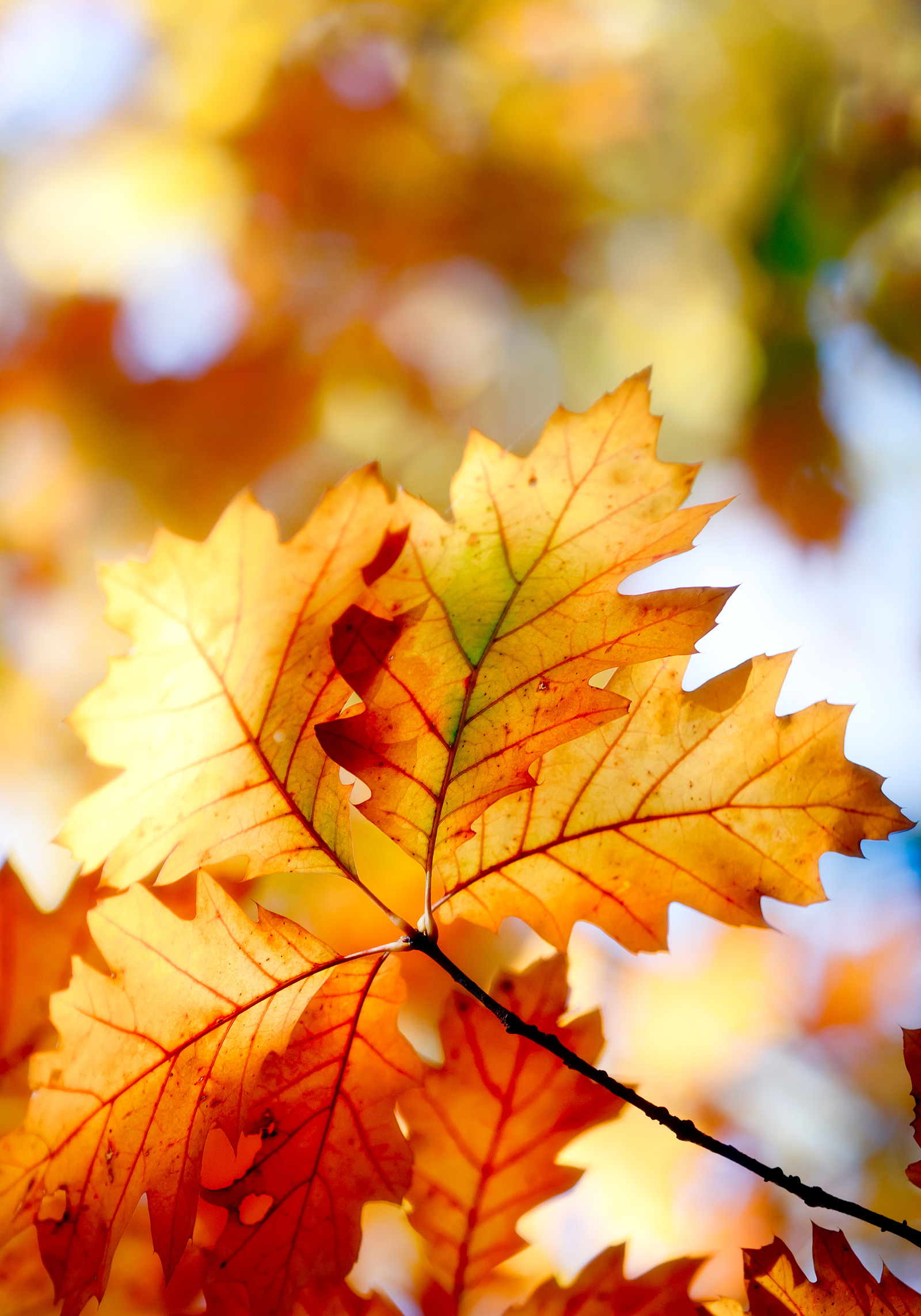 СентябрьСентябрь1День знаний3День солидарности в борьбе с терроризмом3-10Всероссийский Фестиваль #ВместеЯрче5-9Республиканский психологический форум «Горизонты психологии», посвященный 20-летию БОУ РА для детей, нуждающихся в психолого-педагогической и медико-социальной помощи «Центр психолого-медико-социальной помощи «Центр психолого-медико-социального сопровождения»8Международный день распространения грамотности10Региональный этап Всероссийского конкурса «Юннат»11Открытое Первенство и Чемпионат по конкуру, посвященное г. Горно-Алтайску14150 лет Московской государственной консерватории имени П.И. Чайковского (1866 год)15-17Проведение специализированной смены «Юный пожарный»15-18Республиканские соревнования «Школа безопасности-2016»23-25Турслет учителей Республики Алтай25110 лет со дня рождения русского композитора Дмитрия Дмитриевича Шостаковича (1906 год)20.09-20.10Заочный фотоконкурс «Моя малая Родина», посвященный 260-летию вхождения алтайского народа в состав России, 25-ти летию Республики Алтай27Региональная научно-практическая конференция по информатике, ИКТ и робототехнике «Робокит»26-30Неделя безопасности26-28Открытое Первенство СДЮСШпо легкой атлетике, посвященное памяти воина-интернационалиста С.И. ЕрзумашеваОктябрьОктябрь4День гражданской обороны1-10Декада пожилого человека5Международный День учителя6-7Республиканские краеведческие чтения7-8Спортивное ориентирование «Золотая осень-2016»8-9Соревнования «Тугая-2016», посвященные «Дню туризма»15Праздник благопожеланий20День алтайского языка21Республиканский фестиваль «Земля снежного барса», финал26Международный день школьных библиотек26Всероссийский урок безопасности школьников в сети ИнтернетНаучно-практическая конференция «Применение компьютеров в детском творчестве»НоябрьНоябрь4День народного единства9-11Региональные соревнования по шахматам среди школьных команд «Белая ладья»11195 лет со дня рождения русского писателя Федора Михайловича Достоевского (1821 год)13-23Участие обучающихся Республики Алтай в финале Всероссийских краеведческих чтений «Отечество – 2017»14.11 – 14.12Республиканский заочный конкурс рисунков «Моя Родина Горный Алтай»14-15Открытое Первенство СДЮСШ по легкой атлетике «День прыгуна»16Всероссийский день Самбо16Международный день толерантности22215 лет со дня рождения русского писателя и этнографа Владимира Ивановича Даля (1801 год)21-26Неделя психологии в образовательных организациях Республики Алтай, посвященная Дню психолога в России27День матери в РоссииДекабрьДекабрь28-3Фестиваль детского творчества, посвященный Международному дню инвалидов3День Неизвестного СолдатаДень начала контрнаступления советских войск против немецко-фашистских войск в битве под Москвой (1941 год)5-10Всероссийская акция «Час кода». Тематический урок информатики5-15Торжественная церемония вручения дипломов лауреатам и премий для поддержки талантливой молодежи в 2016 году9День Героев Отечества10195 лет со дня рождения русского поэта Николая Алексеевича Некрасова (1821 год)12День Конституции Российской Федерации12250 лет со дня рождения русского историка и писателя Николая Михайловича Карамзина (1766 год)15-16Республиканский семинар для руководителей краеведческих объединений и музеев образовательных организаций РА16-17Открытие зимнего сезона по спортивному ориентированию «Виктория – 2016»17-18Открытие зимнего сезона по спортивному туризму на лыжах24-26Новогодняя елка Главы Республики Алтай20-31Общероссийская новогодняя елка в Кремле28Международный день киноМинистерство образования и науки Республики Алтайпоздравляет Вас с Новым 2017 годом!ЯнварьЯнварьII этап Всероссийской предметной олимпиады школьников по образовательным предметам8День детского кино12-13Республиканская конференция НОУ по краеведению для обучающихся и педагогов.20-22Первенство Республики Алтай по спортивному ориентированию на лыжах 27Международный день памяти жертв ХолокостаФевральФевральУчастие обучающихся Республики Алтай в IV этапе Всероссийской предметной олимпиадыНеделя педагогического мастерства Республики Алтай8День российской науки10-23Бал кадетов15День памяти о россиянах, исполнявших служебный долг за пределами Отечества21Международный день родного языка22Научно – практическая конференция для педагогов, работающих в туристско-краеведческом направлении23День защитника Отечества26Открытое Первенство Республики Алтай, посвященное «Дню защитника Отечества»МартМарт8Международный женский день8Республиканский турнир по дзюдо среди девочек  на призы газеты «Звезда Алтая»10-30Межведомственная профилактическая операция «Подросток»10-12Первенство Республики Алтай по спортивному туризму на лыжных дистанциях14Республиканский слет юных экскурсоводов17120-летие  со дня рождения классика алтайской литературы П.В. Кучияк18День воссоединения Крыма с Россией22-24Региональный открытый детский конкурс «Театр на школьной сцене»24-28Открытый Чемпионат и Первенство Республики Алтай по конкуру, двоеборью в помещении «Весенний День»27-31Всероссийская неделя детской и юношеской книги27День международного театра27-31Всероссийская неделя музыки для детей и юношестваАпрельАпрель2Региональный этап  VI Всероссийского конкурса юных чтецов «Живая классика»5-7Личное первенство Республики Алтай  по шахматам среди школьников7Акция «ЗОЖ-это модно!», посвященная Всемирному дню здоровья12День космонавтики. Гагаринский урок «Космос – это мы»12-14Региональный открытый детский хореографический конкурс-фестиваль «Золотой арабеск»21День местного самоуправления21Церемония награждения победителей интеллектуальных конкурсов, олимпиад21-23Первенство по спортивному туризму на пешеходных дистанциях26День памяти жертв Чернобыльской катастрофы27-30Первенство по спортивному ориентированию среди обучающихся Республики Алтай «Горная тропа – 2017»27-1Открытое Первенство Республики Алтай по троеборью, посвященный памяти А.И. Ялбакова28-4Первенство Республики Алтай по рафтингу среди юниоров. Первенство по рафтингу среди юниоров СФО.30День пожарной охраны. Тематический урок ОБЖМайМай1-9Акция «Георгиевская ленточка»4-8Единый  урок, посвященный Победе в Великой Отечественной войне 1941-1945 гг.7-8Открытое Первенство СДЮСШ по греко-римской борьбе, посвященное ветеранам боевых действий9День Победы советского народа в Великой Отечественной войне 1941 - 1945 годов (1945 год)9Лёгкоатлетический забег9Открытое Первенство СДЮСШ по греко-римской борьбе, посвященноепамяти героев-земляков10-20Акция «Чистые родники Горного Алтая»10-18Республиканский конкурс юных инспекторов движения «Безопасное колесо»11-12Проведение практического семинара для руководителей туристско-спортивных направлений по спортивному туризму и спортивному ориентированию12-15Региональный этап Всероссийских соревнований  (игр) школьников «Президентские состязания»15Фотовыставка, посвященная Международному дню семей18-22Региональный  этап Всероссийских соревнований  (игр) школьников  «Президентские спортивные игры»18Полевой лагерь «Юный спасатель», «Юный пожарный»19Финал республиканского конкурса «Детское общественное объединение года»24День славянской письменности и культуры25«Последний звонок»25-29Открытое Первенство СФО по троеборьюОткрытый ЧемпионатИюньИюньРеспубликанский фестиваль юных экологов, членов школьных лесничеств и ученических  производственных бригад1Международный день защиты детей195-летие дошкольного образования в Республике Алтай6День Русского языка – Пушкинский день России12День России12Республиканский турнир по легкой атлетике17-18Открытый Чемпионат и Первенство  АУ ДО РА «ДЮКСШ им. А.И. Ялбакова», посвященный Международному Олимпийскому Дню22День памяти и скорби - день начала Великой Отечественной войны (1941 год)23-27«Выпускной вечер»ИюльИюль16Открытый Чемпионат и первенство АУ ДО РА «ДЮКСШ им. А.И. Ялбакова», посвященные Дню физкультурника (конкур)Международный Курултай сказителейМежрегиональный Фестиваль русского народного творчества «Родники Алтая»Август Август 7Семинар-поход для руководителей сложных походов со школьниками и студентами Республики Алтай21Всероссийские соревнования по рафтингу «Супермарафон-АКТалайМарган-Кубок Катуни - 2017»